Aufgaben (35 min; Zusammenarbeit in Kleingruppen): Identifizieren Sie in den folgenden Aufgaben aus einem schulischen Lehrwerk für das Fach Deutsch die fachliche und die sprachliche Anforderung, z. B.:„Nennen Sie Bereiche in Ihrem Alltag, in denen Ihnen Fachsprachen begegnen.“ Fachliche Anforderung: 	Differenzierung von Fachsprachen (im Alltag)Sprachliche Anforderung: 	Kenntnis des Operators „nennen“A	„Vergleichen Sie die fünf Gedichte inhaltlich und formal.“ Fachliche Anforderung: 	__________________________________________________________Sprachliche Anforderung: 	__________________________________________________________B	„Erläutern Sie das Plädoyer: „Der Computer muss in das Leben und nicht das Leben in den Computer integriert werden.“ […]“ Fachliche Anforderung: 	__________________________________________________________Sprachliche Anforderung: 	__________________________________________________________C	„Nehmen Sie Stellung zur möglichen Aktualität des Gedichts [„Es ist alles eitel“ von Andreas Gryphius].“ Fachliche Anforderung: 	__________________________________________________________Sprachliche Anforderung: 	__________________________________________________________D	„Analysieren Sie die formale und sprachliche Gestaltung des Gedichts [„Der Krieg“ von Georg Heym] und setzen Sie Ihre Ergebnisse in Beziehung zum Inhalt.“ Fachliche Anforderung: 	__________________________________________________________Sprachliche Anforderung: 	__________________________________________________________E	„Beschreiben Sie den Zusammenhang zwischen Grammatik bzw. Syntax und Intelligenz.“Fachliche Anforderung: 	__________________________________________________________Sprachliche Anforderung: 	__________________________________________________________Teillernziele definierenSammeln Sie zu den in Aufgabe 1 identifizierten Operatoren sprachliche Mittel, welche die Schüler/innen benötigen, um die damit verbundenen Textsorten umzusetzen, z. B.:Sprachliche Mittel zum Operator zusammenfassen:Zusammengefasst bedeutet das … Alles in allem wird deutlich, dass …Als Ergebnis lässt sich festhalten, dass …etc.Dabei können Sie sich an der untenstehenden Tabelle, einem Auszug aus dem Niedersächsischen Kerncurriculum für Deutsch (Sekundarstufe II), orientieren:Quelle: Niedersächsisches Kultusministerium (2016). Kerncurriculum für das Gymnasium – gymnasiale Oberstufe. Deutsch. S. 76-78. Zugriff am 26.02.2022 https://cuvo.nibis.de/cuvo.php?p=download&upload=94Besprechen Sie in Ihrer Gruppe, zu welchen Operatoren Ihnen auf Anhieb viele sprachliche Mittel eingefallen sind und welche Operatoren größere Schwierigkeiten bereitet haben. Welche Schlüsse ziehen Sie aus dieser Erfahrung für Ihren Unterricht?Wählen Sie einen Operator aus und entwickeln Sie gemeinsam verschiedene Möglichkeiten, die dazugehörigen sprachlichen Mittel im Unterricht (A) zu vermitteln und (B) zu üben. Würden Sie in der Sekundarstufe I anders vorgehen als in der Sekundarstufe II? Haben Sie in Ihrem Studium schon Situationen erlebt, in denen Ihnen die Sprache des Fachs Schwierigkeiten bereitet hat? Was hätte Ihnen in den jeweiligen Situationen geholfen? Diskutieren Sie mit Ihren Gruppenmitgliedern und sammeln Sie dabei weitere Ideen, wie Ihre zukünftigen Schüler/innen bei der Rezeption (Lesen/Zuhören) und bei der Produktion (Schreiben/Sprechen) sprachlich gefördert werden können. 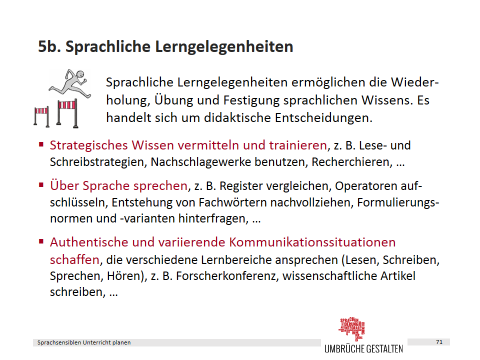 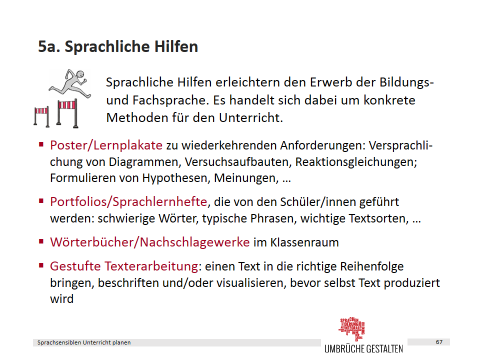 OperatorBeschreibung der erwarteten Leistung analysiereneinen Text als Ganzes oder aspektorientiert unter Wahrung des funktionalen Zusammenhangs von Inhalt, Form und Sprache erschließen und das Ergebnis der Erschließung darlegen beschreibenSachverhalte, Situationen, Vorgänge, Merkmale von Personen bzw. Figuren sachlich darlegen erläuternMaterialien, Sachverhalte, Zusammenhänge, Thesen mit zusätzlichen Informationen und Beispielen veranschaulichenin Beziehung setzenZusammenhänge unter vorgegebenen oder selbst gewählten Gesichtspunkten begründet herstellen(kritisch) Stellung 
nehmen zu einzelnen Meinungen, Textaussagen, Problemstellungen eine in der Sache fundierte, differenzierte und wertende Einsicht formulieren vergleichen nach vorgegebenen oder selbst gewählten Gesichtspunkten Gemeinsamkeiten, Ähnlichkeiten und Unterschiede herausarbeiten und gegeneinander abwägen 